Supporting: MSMENV272 Participate in environmentally sustainable work practices 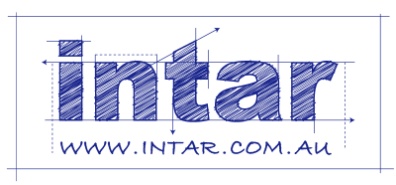 Section 1 Assignment: Resources used at workChoose a particular type of installation you carry out, or a task you regularly undertake at work, and then answer the questions below. You may use the same examples from the learning activities as a starting point for your answers.Identifying resources used Describe the type of installation or the task.What materials and other items are used to complete the installation or task? Which natural resources do these materials and items come from?What other consumable items are used in the project? Which natural resources do these consumable come from?What are the 'process' energy requirement for the project? Which natural resources are needed to provide these energy requirements?What are the 'non-process' energy requirement for the project? Which natural resources are needed to provide these energy requirements?Measuring resource usageWrite down the quantities of the materials, items and other consumables that go directly into the finished project. Also specify the unit of measurement you have used to quantify the amounts. NameDateInstallation / task descriptionItems or materials usedNatural resources that the items come fromOther consumable items used Natural resources that the consumables come from‘Process’ energyNatural resources used‘Non-process’ energyNatural resources usedItem or material Unit of measureQuantity used Other consumables Unit of measureQuantity usedProcess energyUnit of measureDuration of use (or other quantity)